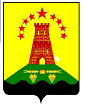 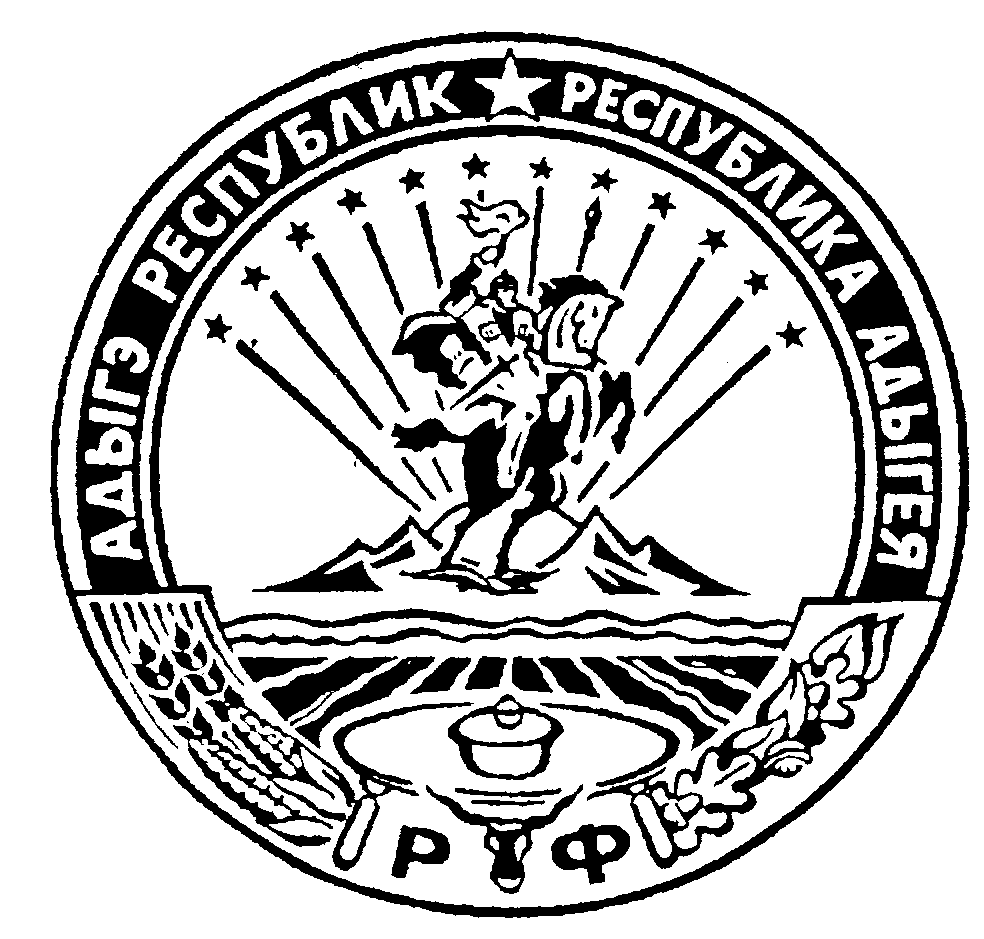                             Российская  Федерация                                                                                Республика Адыгея                                                          Администрация муниципального образования                    «Дукмасовское сельское поселение»         _____________________________________________________________________________      х.Дукмасов                                                                                                      15.11.2019г.                                                                                                                            № 73-п ПОСТАНОВЛЕНИЕ администрации муниципального образования«Дукмасовское сельское поселение»Об утверждении Перечня муниципального имущества муниципального образования «Дукмасовское сельское поселение», предназначенного для предоставления во владение  и  (или)  в  пользование субъектам малого и среднего    предпринимательства    и    организациям, образующим   инфраструктуру   поддержки  малого  исреднего предпринимательства»      В соответствии с Федеральным законом от 06.10.2003 N 131-ФЗ "Об общих принципах организации местного самоуправления в Российской  Федерации", Федеральным законом от 24.07.2007г. № 209-ФЗ  «О развитии малого и среднего предпринимательства в Российской Федерации», Федеральным законом от 22 июля 2008 г. N 159-ФЗ "Об особенностях отчуждения недвижимого имущества, находящегося в государственной собственности субъектов Российской Федерации или в муниципальной собственности и арендуемого субъектами малого и среднего предпринимательства, и о внесении изменений в отдельные законодательные акты Российской Федерации", Постановлением администрации муниципального образования «Дукмасовское сельское поселение» от 17.10.2019г. № 54-п «Об  утверждении   Положения  о  порядке  и  условиях распоряжения  имуществом,  включенным  в  перечень муниципального имущества муниципального образования «Дукмасовское сельское поселение», предназначенного для предоставления во владение и (или) в пользование субъектам малого и среднего предпринимательства и организациям, образующим инфраструктуру поддержки субъектов малого и среднего предпринимательства», Постановлением администрации муниципального образования «Дукмасовское сельское поселение» от 17.10.2019г. № 55-п «О  Порядке формирования, ведения, ежегодного дополнения и   опубликования    перечня    муниципального    имущества муниципального    образования     «Дукмасовское      сельское  поселение», предназначенного для предоставления во владение (или) в пользование субъектам малого и среднего предпринимательства и организациям, образующим инфраструктуру поддержки субъектов малого и среднего предпринимательства,      администрация  муниципального образования «Дукмасовское сельское поселение»  ПОСТАНОВЛЯЕТ:      1.  Утвердить Перечень муниципального имущества муниципального образования «Дукмасовское сельское поселение», предназначенного для предоставления во владение  и (или) в пользование субъектам малого и среднего предпринимательства и организациям, образующим   инфраструктуру   поддержки  малого  и среднего предпринимательства» согласно приложения.      2. Признать утратившим силу Постановление администрации муниципального образования «Дукмасовское сельское поселение» от 30.11.2017г. № 22 «Об утверждении Перечня муниципального имущества свободного от прав третьих лиц, для передачи в аренду субъектам малого и среднего  предпринимательства в муниципальном образовании «Дукмасовское сельское поселение».       3.  Обнародовать настоящее постановление в соответствии с Уставом администрации муниципального образования «Дукмасовское сельское поселение», Шовгеновского района Республики Адыгея разместить на официальном сайте администрации муниципального образования «Дукмасовское сельское поселение», Шовгеновского района Республики Адыгея.
      4.  Постановление вступает в силу с момента его подписания. 
        5.  Контроль за исполнением настоящего постановления возложить на зам. главы администрации муниципального образования «Дукмасовское сельское поселение». Глава  муниципального образования «Дукмасовское сельское поселение»                                        В.П.ШикенинУтвержден Постановлением администрациимуниципального образования«Дукмасовское сельское поселение»от 15.11.2019г. № 73-пПЕРЕЧЕНЬмуниципального имущества муниципального образования  «Дукмасовское сельское поселение» », предназначенного для предоставления во владение  и (или) в пользование субъектам малого и среднего предпринимательства и организациям, образующим   инфраструктуру поддержки  малого  и среднего предпринимательства»№№п/пАдрес (местонахождение) объектаВид объекта недвижимости; тип движимого имуществаНаименование объекта учетаСведения о недвижимом имуществеСведения о недвижимом имуществеСведения о недвижимом имуществе№№п/пАдрес (местонахождение) объектаВид объекта недвижимости; тип движимого имуществаНаименование объекта учетаОсновная характеристика объекта недвижимостиОсновная характеристика объекта недвижимостиОсновная характеристика объекта недвижимости№№п/пАдрес (местонахождение) объектаВид объекта недвижимости; тип движимого имуществаНаименование объекта учетаТип (площадь – для земельных участков, зданий, помещений ; протяженность, объем, площадь, глубина, залегания – для сооруженийФактическое значение/Единица измерения (для площади –кв.м.; для протяженности – м.; для глубины залегания- м.; для объема – куб.м.)12345671.Республика Адыгея Шовгеновский район х. Дукмасов, ул. Ушанева, 17недвижимое имуществоНежилое помещение25,2кв.м.Сведения о недвижимом имуществеСведения о недвижимом имуществеСведения о недвижимом имуществеСведения о недвижимом имуществеСведения о недвижимом имуществеСведения о движимом имуществеСведения о движимом имуществеСведения о движимом имуществеСведения о движимом имуществеКадастровый номерКадастровый номерТехническое состояние объекта недвижимостиКатегория земельВид разрешенного использованияГосударственный регистрационный знак (при наличии)Марка, модельГод выпускаСостав принадлеж-ности имуществаномерТип (кадастровый, условный, устаревший)Техническое состояние объекта недвижимостиКатегория земельВид разрешенного использованияГосударственный регистрационный знак (при наличии)Марка, модельГод выпускаСостав принадлеж-ности имущества891011121314151601:07:0500009:11:79:240:002:000065120:0100кадастро-вый